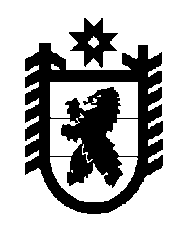 Российская Федерация Республика Карелия    РАСПОРЯЖЕНИЕГЛАВЫ РЕСПУБЛИКИ КАРЕЛИЯ	Внести в пункт 2 Программы законодательных инициатив Главы Республики Карелия на январь-июнь 2016 года, утвержденной распоряжением Главы Республики Карелия от 9 декабря 2015 года                       № 433-р, изменение, заменив слово «февраль» словом «апрель».          Глава Республики  Карелия                                                               А.П. Худилайненг. Петрозаводск11 марта 2016 года№ 77-р